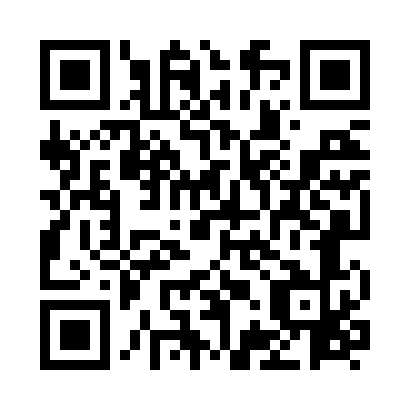 Prayer times for Beattock, Dumfries and Galloway, UKWed 1 May 2024 - Fri 31 May 2024High Latitude Method: Angle Based RulePrayer Calculation Method: Islamic Society of North AmericaAsar Calculation Method: HanafiPrayer times provided by https://www.salahtimes.comDateDayFajrSunriseDhuhrAsrMaghribIsha1Wed3:225:321:116:238:5111:012Thu3:205:291:116:248:5311:023Fri3:195:271:116:258:5511:034Sat3:185:251:116:268:5711:045Sun3:175:231:116:278:5911:056Mon3:165:211:106:289:0111:067Tue3:155:191:106:309:0311:078Wed3:145:171:106:319:0511:089Thu3:135:151:106:329:0711:0910Fri3:125:131:106:339:0811:1011Sat3:115:111:106:349:1011:1012Sun3:105:091:106:359:1211:1113Mon3:095:071:106:369:1411:1214Tue3:085:061:106:379:1611:1315Wed3:075:041:106:389:1811:1416Thu3:065:021:106:399:1911:1517Fri3:065:001:106:409:2111:1618Sat3:054:591:106:419:2311:1719Sun3:044:571:106:429:2511:1820Mon3:034:551:106:439:2611:1921Tue3:024:541:116:449:2811:1922Wed3:024:521:116:459:3011:2023Thu3:014:511:116:469:3111:2124Fri3:004:501:116:479:3311:2225Sat3:004:481:116:489:3411:2326Sun2:594:471:116:499:3611:2427Mon2:594:461:116:499:3711:2428Tue2:584:441:116:509:3911:2529Wed2:574:431:116:519:4011:2630Thu2:574:421:126:529:4211:2731Fri2:564:411:126:539:4311:27